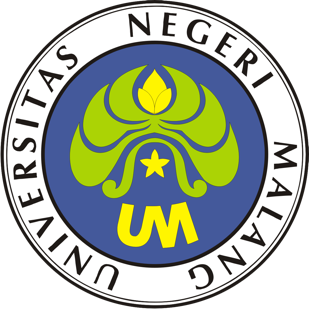 PROSEDUR OPERASIONAL BAKUPENGELOLAAN PAJAKPASCASARJANAUNIVERSITAS NEGERI MALANG2019PROSEDUR OPERASIONAL BAKU PENYUSUNANPENGELOLAAN PAJAKPASCASARJANAUNIVERSITAS NEGERI MALANGPROSEDUR OPERASI BAKU PENGELOLAAN PAJAKDasar KegiatanUndang-Undang Republik Indonesia Nomor 6 Tahun 1983 tentang Ketentuan Umum dan Tata Cara Perpajakan (Lembaran Negara Republik Indonesia Tahun 1983 Nomor 49, Tambahan Lembaran Negara Republik Indonesia Nomor 3262) sebagaimana telah beberapa kali diubah terakhir dengan Undang-Undang Nomor 16 Tahun 2009 (Lembaran Negara Republik Indonesia Tahun 2009 Nomor 62, Tambahan Lembaran Negara Republik Indonesia Nomor 4999).Undang-Undang Republik Indonesia Nomor 7 Tahun 1983 Tentang Pajak Penghasilan (Lembaran Negara Republik Indonesia Tahun 1983 Nomor 50, Tambahan Lembaran Negara Republik Indonesia Tahun 1983 Nomor 3263) sebagaimana telah emnpat kali diubah terakhir dengan Undang-Undang Republik Indonesia Nomor 36 Tahun 2008 tentang Perubahan Keempat Atas Undang-Undang Republik Indonesia Nomor 7 Tahun 1983 Tentang Pajak Penghasilan (Lembaran Negara Republik Indonesia Tahun 2008 Nomor 133, Tambahan Lembaran Negara Republik Indonesia Tahun 2008 Nomor 4893).Undang-Undang Republik Indonesia Nomor 8 Tahun 1983 Tentang Pajak Pertambahan Nilai Barang Dan Jasa Dan Pajak Penjualan Atas Barang Mewah (Lembaran Negara Republik Indonesia Tahun 1983 Nomor 51, Tambahan Lembaran Negara Republik Indonesia Tahun 1983 Nomor 3264) sebagaimana telah tiga kali diubah terakhir dengan Undang-Undang Republik Indonesia Nomor 43 Tahun 2009 tentang Perubahan Ketiga Atas Undang-Undang Republik Indonesia Nomor 8 Tahun 1983 Tentang Pajak Pertambahan Nilai Barang Dan Jasa Dan Pajak Penjualan Atas Barang Mewah (Lembaran Negara Republik Indonesia Tahun 2009 Nomor 150, Tambahan Lembaran Negara Republik Indonesia Tahun 2009 Nomor 5069).Undang-Undang Republik Indonesia Nomor 17 Tahun 2003 Tentang Keuangan Negara (Lembaran Negara Republik Indonesia Tahun 2003 Nomor 47, Tambahan Lembaran Negara Republik Indonesia Nomor 4286).Undang-Undang Republik Indonesia Nomor 20 Tahun 2003 Tentang Sistem Pendidikan Nasional (Lembaran Negara Republik Indonesia Tahun 2003 Nomor 78, Tambahan Lembaran Negara Republik IndonesiaNomor 4301).Undang-Undang Republik Indonesia Nomor 1 Tahun 2004 Tentang Perbendaharaan Negara (Lembaran Negara Republik Indonesia Tahun 2004 Nomor 5, Tambahan Lembaran Negara Republik Indonesia Nomor 4355).Undang-Undang Republik Indonesia Nomor 12 Tahun 2012 Tentang Pendidikan Tinggi (Lembaran Negara Republik Indonesia Tahun 2012 Nomor 158, Tambahan Lembaran Negara Republik Indonesia Nomor 5336).Peraturan Pemerintah Republik Indonesia Nomor 23 Tahun 2005 Tentang Pengelolaan Keuangan Badan Layanan Umum (Lembaran Negara Republik Indonesia Tahun 2005 Nomor 48, Tambahan Lembaran Negara Republik Indonesia Nomor 4502).Peraturan Pemerintah Republik Indonesia Nomor 1 Tahun 2012 Tentang Pelaksanaan Undang-Undang Republik Indonesia Nomor 8 Tahun 1983 Tentang Pajak Pertambahan Nilai Barang Dan Jasa Dan Pajak Penjualan Atas Barang Mewah (Lembaran Negara Republik Indonesia Tahun 2012 Nomor 44, Tambahan Lembaran Negara Republik Indonesia Tahun 2012 Nomor 5271) Sebagaimana Telah Beberapa Kali Diubah Terakhir Dengan Undang-Undang Republik Indonesia Nomor 42 Tahun 2009 Tentang Perubahan Ketiga Undang-Undang Nomor 8 Tahun 1983 Tentang Pajak Pertambahan Nilai Barang Dan Jasa Dan Pajak Penjualan Atas Barang.Peraturan Menteri Pendidikan Nasional Republik Indonesia Nomor 53 Tahun 2008 Tentang Pedoman Penyusunan Standar Pelayanan Minimum Bagi Perguruan Tinggi Negeri Yang Menerapkan Pengelolaan Keuangan Badan Layanan Umum.Peraturan Menteri Pendidikan Dan Kebudayaan Republik Indonesia Nomor 30 Tahun 2012 Tentang Organisasi Dan Tata Kerja Universitas Negeri Malang (Berita Negara Republik Indonesia Tahun 2012 Nomor 493).Peraturan Menteri Pendidikan Dan Kebudayaan Republik Indonesia Nomor 71 Tahun 2012 Tentang Statuta Universitas Negeri Malang (Berita Negara Republik Indonesia Tahun 2012 Nomor 1136).Peraturan Menteri Keuangan Republik Indonesia Nomor 73/PMK.05/2008 Tentang Tata Cara Penatausahaan Dan Penyusunan Laporan Pertanggungjawaban Bendahara Kementerian Negara/Lembaga/Kantor/Satuan Kerja.Peraturan Menteri Keuangan Republik Indonesia Nomor 190/PMK.05/2012 Tentang Tata Cara Pembayaran Dalam Rangka Pelaksanaan Anggaran Pendapatan Dan Belanja Negara (Berita Negara Republik Indonesia Tahun 2012 Nomor 1191).Peraturan Menteri Keuangan Republik Indonesia Nomor 184/PMK.03/2012 Tentang Tata Cara Pembuatan dan Tata Cara Pembetulan Atau Penggantian Faktur Pajak.Peraturan Menteri Keuangan Nomor 162/PMK.05/2013 tentang Kedudukan dan Tanggung Jawab Bendahara pada Satuan Kerja Pengelola Anggaran Pendapatan dan Belanja Negara.Keputusan Menteri Keuangan Republik Indonesia Nomor 115/KMK.06/2001 Tentang Tata Cara Penggunaan PNBP pada Perguruan Tinggi Negeri (PTN).Keputusan Menteri Keuangan Republik Indonesia Nomor 297/KMK.05/2008 Tentang Penetapan Universitas Negeri Malang Pada Departemen Pendidikan Nasional Sebagai Instansi Pemerintah yang Menerapkan Pengelolaan Keuangan Badan Layanan Umum.Peraturan Direktur Jenderal Pajak Republik Indonesia Nomor PER- 31/PJ/2012 Tentang Pedoman Teknis Tata Cara Pemotongan, Penyetoran dan Pelaporan Pajak Penghasilan Pasal 21 dan/atau Pajak Penghasilan Pasal 26 Sehubungan Dengan Pekerjaan, Jasa, Dan Kegiatan Orang Pribadi.Peraturan Direktur Jenderal Pajak Republik Indonesia Nomor PER- 57/PJ/2010 Tentang Tata Cara Dan Prosedur Pemungutan Pajak Penghasilan Pasal 22 Sehubungan Dengan Pembayaran Atas Penyerahan Barang Dan Kegiatan Di Bidang Impor Atau Kegiatan Usaha Di Bidang Lain Sebagaimana Telah Diubah Dengan Peraturan Direktur Jenderal Pajak Republik Indonesia Nomor PER- 06/PJ/2013 Tentang Perubahan Atas Peraturan Direktur Jenderal Pajak Republik Indonesia Nomor PER-57/PJ/2010 Tentang Tata Cara Dan Prosedur Pemungutan Pajak Penghasilan Pasal 22 Sehubungan Dengan Pembayaran Atas Penyerahan Barang Dan Kegiatan Di Bidang Impor Atau Kegiatan Usaha Di Bidang Lain.Peraturan Dirjen Perbendaharaan Nomor. PER-3/PB/2014 tentang Petunjuk Teknis Penatausahaan, Pembukuan, dan Pertanggungjawaban Bendahara pada Satuan Kerja Pengelola APBN serta Verifikasi Laporan Pertanggungjawaban Bendahara.TujuanAgar pajak dapat dipungut/dipotong dan disetor ke kas negara dilakukan secara benar dan akuntabel.Menghasilkan Surat Setoran Pajak (SSP) dari semua transaksi kena pajak sebagai dasar dalam pembukuan, bukti penerimaan negara dan auditing.Kegiatan Yang DilakukanAlur Kerja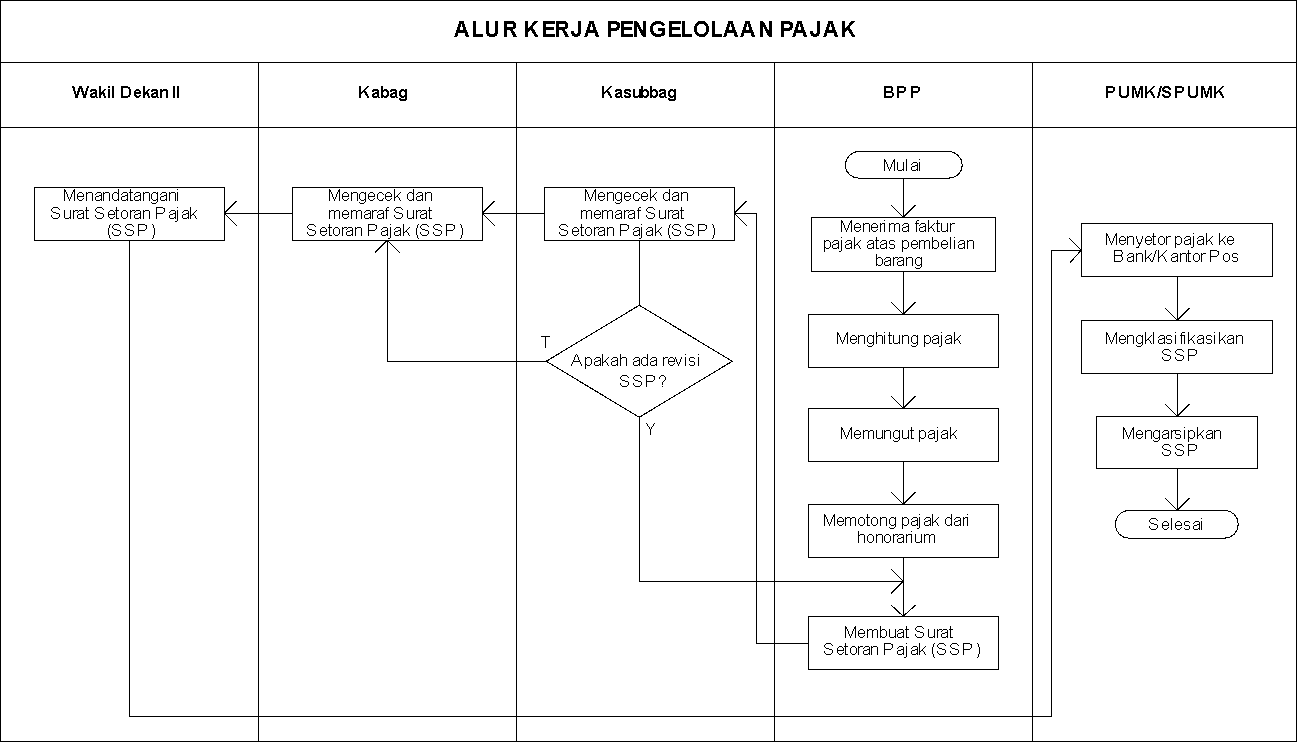 KODE DOKUMENUPM-PPS . A5. 0002REVISI1TANGGAL1 DESEMBER 2018Diajukan oleh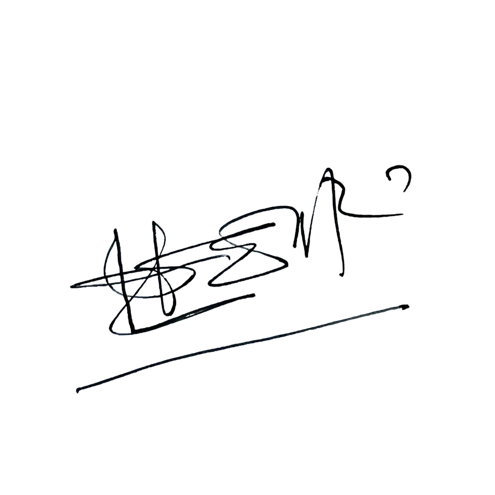 WAKIL DIREKTUR 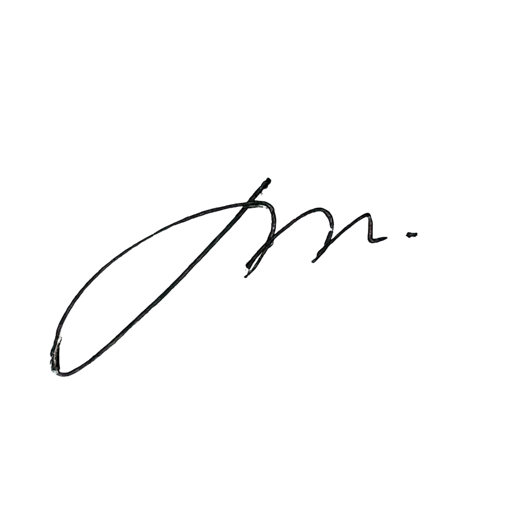 Prof. Dr. Nurul Murtadho, M.Pd NIP 196007171986011001Dikendalikan olehUnit Penjamin MutuProf. Dr. Parno, M.Si NIP  196501181990011001Disetujui oleh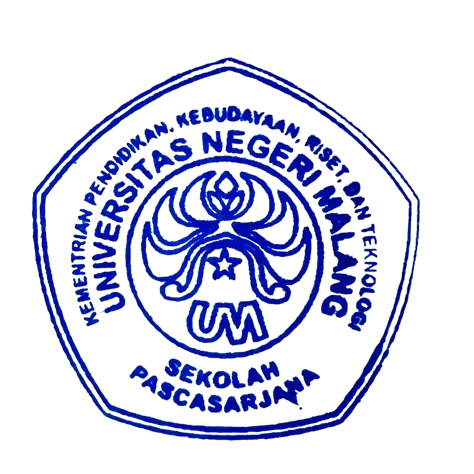 DIREKTUR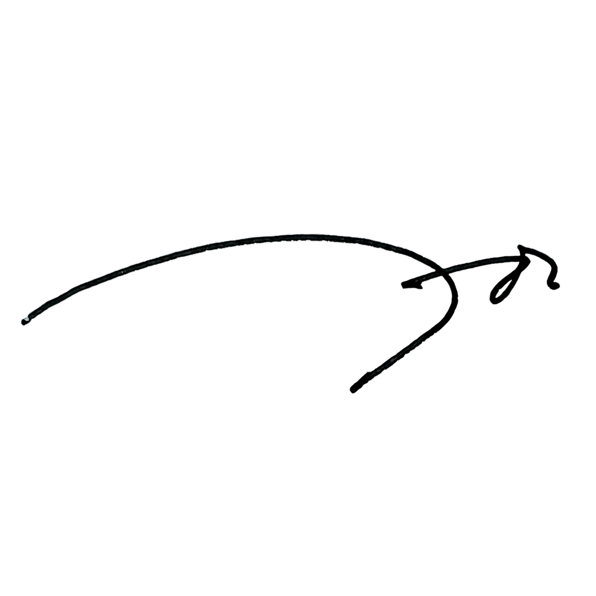 Prof. Dr. Ery Tri Djatmika Rudijanto W.W, MA, M.Si.NIP. 196106111986011001NoAktivitasPelaksanaPelaksanaWaktuOutputNoAktivitas12WaktuOutput1Menerima Faktur pajak dari rekanan atas pembelian barangBPP1jamSSP sesuai dengan nilai pembelian2.Menghitung PajakBPP1jamPajak yang telah dihitung3.Memungut pajakBPP1jamTelah dipungutnya pajakMemotong pajak dari penerima honorariumBPP1jamTelah dipotongnya pajak5.Membuat Surat Setoran PajakBPP3jamTelah dibuatnya SSP6.Memaraf SSPKasubbagKabag1jamSSP yang telah diparaf7.Menandatangani SSPWakil Dekan II1jamSSP yang telah ditandatangani8.Menyetor pajakPUMK/SPUMK3jamPajak telah disetorkan9.Mengklasifikasikan SSPPUMK/SPUMK2jamPajak telah diklasifikasikan10.Mengarsipkan SSPPUMK/SPUMK1jamSSP yang telah diarsiplkan